7 апреля 2016 года 
Всемирный день здоровья 
Девиз - «Победим диабет!» Сахарный диабетСахарный диабет - это заболевание, обусловленное абсолютной или относительной недостаточностью инсулина и характеризующееся нарушением обмена углеводов с повышением количества глюкозы в крови и моче, а также другими нарушениями обмена веществ.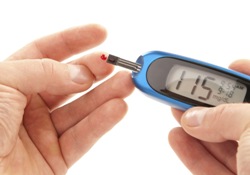 Исторические сведения о сахарном диабетеПервые сведения о заболевании появились в III веке до нашей эры. С ним, по-видимому, были знакомы врачи Древнего Египта, и, безусловно, медики Греции. Рима, средневековой Европы и восточных стран. Люди могли определить симптомы диабета, но причины болезни были неизвестны, они пытались найти какое-либо лечение диабета, но результаты были безуспешны и те у кого обнаруживался сахарный диабет были обречены на гибель.Термин «диабет» впервые ввел римский врач Аретиус, жившему во втором веке нашей эры. Диабет в переводе с греческого "diabaino" означает «проходить сквозь» (много пьют и еще больше выделяют).В 1776г. английский врач Добсон (1731-1784 гг) выяснил, что сладковатый вкус мочи больных связан с наличием в ней сахара, и с этой даты диабет, собственно, и стал называться сахарным диабетом.С 1796г. врачи начали говорить о том, что необходима особая диета для диабетиков. Была предложена специальная диета для больных, в которой часть углеводов была заменена жирами. Физические нагрузки стали использовать, как лечение диабета.
В 1841г. был впервые разработан метод определения сахара в моче. Затем научились определять уровень сахара в крови.
В 1921г. удалось получить первый инсулин.
В 1922г. инсулин был использован для лечения больного сахарным диабетом.
1 тип: Данный тип диабета связан с  абсолютным дефицитом инсулина. 2 тип: Данный тип диабета связан с  относительным дефицитом инсулина  и  ткани теряют к нему чувствительность. Этот диагноз ставится больным обычно старше 30 лет. Симптомы сахарного диабета Признаки диабета различны при диабете 1 и диабете 2. Иногда, может не быть вообще никаких признаков, и диабет определяют, например, обращаясь к окулисту при осмотре глазного дна. Но существует комплекс симптомов, характерных для сахарного диабета обоих типов. частое мочеиспускание и чувство неутолимой жажды, приводящие к обезвоживанию организма;быстрая потеря веса, зачастую несмотря на постоянное чувство голода;ощущение слабости или усталости;неясность зрения ("белая пелена" перед глазами);сложности с половой активностью;онемение и покалывание в онемевших конечностях;ощущение тяжести в ногах;головокружения;медленное излечивание инфекционных заболеваний;медленное заживление ран;падение температуры тела ниже средней отметки;быстрая утомляемость;судороги икроножных мышц;кожный зуд и зуд в промежности;фурункулез;боль в области сердца.Причины сахарного диабетаУстановлено, что диабет обусловлен генетическими дефектами, а также твердо установлено, что диабетом нельзя заразиться!!! Основное значение имеет наследственная предрасположенность! Считается, что если диабетом болели ваши отец или мать, то вероятность того, что вы тоже заболеете, около 30%. Если же болели оба родителя, то – 60%.Следующая по значимости причина диабета – ожирение, являющееся наиболее характерным для пациентов с 2 типом. Некоторые заболевания поджелудочной железы, в результате которых происходит поражение бета-клеток. Провоцирующим фактором в этом случае может быть травма.Нервный стресс, являющийся отягчающим фактором. Особенно необходимо избегать эмоционального перенапряжения и стрессов людям с наследственной предрасположенностью и избыточной массой тела.Вирусные инфекции (краснуха, ветряная оспа, эпидемический гепатит и другие заболевания, включая грипп), играющие пусковую роль в развитии заболевания для лиц с отягченной наследственностью.К факторам риска можно также отнести возраст. Чем человек старше, тем больше оснований опасаться сахарного диабета. Наследственный фактор с возрастом перестает быть решающим. Наибольшую угрозу несет ожирение, которое в комплексе с пожилым возрастом, перенесенными заболеваниями, что как правило ослабляет иммунную систему, ведут к развитию преимущественно сахарного диабета 2 типа.Диагностика сахарного диабетаВ основе диагностики лежат:наличие классических симптомов диабета: повышенное потребление и выделение жидкости с мочой, выделение кетоновых тел с мочой, снижение массы тела, повышение уровня глюкозы в крови;повышение уровня глюкозы натощак при 2-х кратном определении (глюкометр - в норме 3,3-5,5 ммоль/л.; из вены 3,3 - 6,1ммоль/л.).Для правильной постановки диагноза важно правильно сдать анализ крови (из вены). Обязательно натощак (должен быть перерыв после последнего приема пищи не менее 8 и не более 14 часов). При результате анализа  более 6,1 ммоль/л назначается  повторный анализ крови на сахар.При повторном  результате  в пределах с 6,1 до 7,8 ммоль/л  выставляется диагноз нарушение талерантности к глюкозе.При результате 7,8 ммоль/л и выше диагноз сахарный диабет.Если при повторном исследовании результат в пределах нормы, но есть симптомы СД, необходимо проверить глюкозу крови после приема пищи через 2 часа.Есть возможность проверки анализа крови на «Гликированный гемоглобин» (HBA1c), но он платный,  делают  в г. Ижевске. (Забор крови проводиться в Вавожской РБ)В нашем районе на 1 апреля состоит на учете 393 человека больных сахарным диабетом, 6 из них дети.За 1 квартал этого года выявлено вновь  17  человек с сахарным диабетом 2 типа. В среднем в год в районе диагностируется до 40 новых случаев СД. Среди детей реже 1-2 ребенка в течении 2 лет.Будьте внимательны к себе, берегите свое здоровье!врач терапевт Назарова С.В.